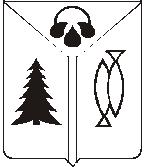 МУНИЦИПАЛЬНОЕ ОБРАЗОВАНИЕГОРОД ОКРУЖНОГО ЗНАЧЕНИЯ НИЖНЕВАРТОВСКМУНИЦИПАЛЬНОЕ АВТОНОМНОЕДОШКОЛЬНОЕ ОБРАЗОВАТЕЛЬНОЕ УЧРЕЖДЕНИЕ ГОРОДА НИЖНЕВАРТОВСКА ДЕТСКИЙ САД №38 «ДОМОВЁНОК»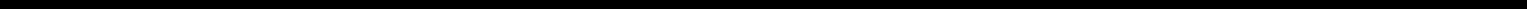 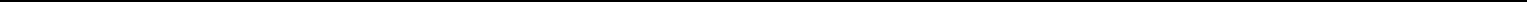 ПРИКАЗОб организации работыпсихолого-педагогическогоконсилиума в дошкольном учреждении2019-2020 учебном годусоответствии с Федеральным законом от 29.12.2012 № 273-ФЗ "Об образовании в Российской Федерации", распоряжением Минпросвещения России от 09.09.2019 №Р-93 "Об утверждении примерного Положения о психолого-педагогическом консилиуме образовательной организации", с целью создания оптимальных условий обучения,развития, социализации и адаптации воспитанников посредством психолого-педагогического сопровожденияПРИКАЗЫВАЮ:Утвердить Положение о психолого-педагогическом консилиуме муниципального автономного дошкольного образовательного учреждения города Нижневартовска детского сада №38 «Домовенок» (далее - Положение) (Приложение 1 к приказу).Организовать в дошкольном учреждении работу психолого-педагогического консилиума (далее - ППк) с 01.09.2019г в соответствии Положением и планом работы (Приложение 2).Утвердить состав ППк с 01.09.2019г:председатель  – Мельник О.И., заместитель заведующего;секретарь – Лискина Н.В., педагог-психолог;Зябликова Е.А., учитель-логопед;Кашапова О.И., -учитель-дефектолог;Сафина Л.П.,- учитель-логопед;Федосеева Н.А., учитель-логопед.Контроль за исполнением настоящего приказа оставляю за собой.Заведующий	Л.А.БондареваПриложение № 2к приказу от 30.08.2019№ 236План работы психолого-педагогического консилиумана 2019-2020 учебный годС приказом от _____________ № ____ ознакомлены:от «30» августа 2019г.№236№Содержание основнойСодержание основнойСрокиОтветственныйИтоговыйп/пдеятельностидеятельностидокумент1Заседание №1Заседание №1сентябрьПредседательПротокол- Организационное заседание- Организационное заседание- Организационное заседаниеППкзаседания2Заседание №2Заседание №2ЯнварьПредседательПротокол-О  результатах  обследованияО  результатах  обследованияППк,заседаниядетейдетейспециалисты ППк-Планированиеработы    сдетьми  с  трудом  усваивающихдетьми  с  трудом  усваивающихдетьми  с  трудом  усваивающихпрограмму,  с  детьми  «группыпрограмму,  с  детьми  «группыпрограмму,  с  детьми  «группыриска»риска»-Согласованиесписковлогопедических групп на 2020-логопедических групп на 2020-логопедических групп на 2020-2021 учебный год2021 учебный год3Заседание №3Заседание №3МайПредседательПротокол-  Итоги  работы  ППк  за  2019--  Итоги  работы  ППк  за  2019--  Итоги  работы  ППк  за  2019-ППк,заседания2020 учебный год2020 учебный годпрофильные-  Итоги  работы  по  реализации-  Итоги  работы  по  реализации-  Итоги  работы  по  реализацииспециалисты,ИАОП и ИМ для детей с ОВЗ иИАОП и ИМ для детей с ОВЗ иИАОП и ИМ для детей с ОВЗ ивоспитателидетей-инвалидовдетей-инвалидов№ФИОДолжностьДатаПодпись1Мельник О.И.Заместитель заведующего поВМР2Кашапова О.И.Учитель - дефектолог3Сафина Л.П.Учитель - логопед4Федосеева Н.А.Учитель – логопед5Зябликова Е.А.Учитель – логопед6Лискина Н.В.Педагог- психолог